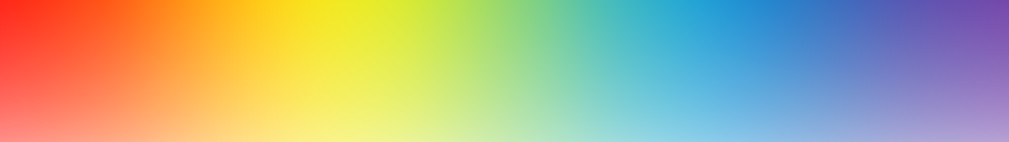  Mw. Drs. AMA van Nunen 	      			                    a.van.nunen@onsneteindhoven.nl          								    Leest 12, 5641 ND EindhovenGZ-Psycholoog en Cliëntgericht Psychotherapeut		                		     06 – 51552167                        Formulier – Aanmelding Heeft u eerder psychologische behandeling gehad of een intakeprocedure doorlopen bij een instelling? Zo ja, waarvoor was u in behandeling en bij wie / welke instelling?Indien ja bij vorige vraag: Wat was de reden voor deze behandelingen en wat was de reden van beëindiging van deze behandeling(en)?Vermeld in uw eigen woorden de aard van uw belangrijkste klachten / problemen.Sinds wanneer bestaan deze klachten / problemen? Wat is volgens u de aanleiding en/of oorzaak van de klachten/problemen (geweest)?Wat heeft u zelf al geprobeerd om de klachten/problemen aan te pakken? 	Wat werkte daarin goed en waar kwam dat door?Wat is de reden dat u nu (of opnieuw) hulp zoekt?Door wie bent u verwezen naar een psychotherapeut en hoe staat u tegenover deze verwijzing?Wat hoopt u dat het resultaat van de behandeling zal zijn?Wat verwacht u van de psycholoog die u behandelt?Titularia (bv drs, msc, ir)VoorlettersRoepnaamAchternaamAdresPostcode / WoonplaatsGeboortedatumGeboortelandBurgerlijke staatHoogst genoten opleidingGeboorteland vaderGeboorteland moederTelefoon - vastTelefoon - mobiel E-mail adresBSN / SofinummerZorgverzekeraarPolisnummer verzekeringAard legitimatiebewijsPaspoort / rijbewijsNummer legitimatiebewijsNaam praktijk huisartsVolledige naam huisartsAdres en postcode huisartsTelefoon huisartsEmail-adres huisartsPeriode . jaar. frequentieNaam InstellingType behandeling
psychotherapie, ondersteunend, groep, medicatie, training etc.Naam/functie behandelaar/ adres en telefoonnummer